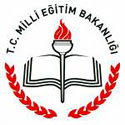 T.C.ULUKIŞLA KAYMAKAMLIĞIHüsniye İlkokulu/Ortaokulu Müdürlüğü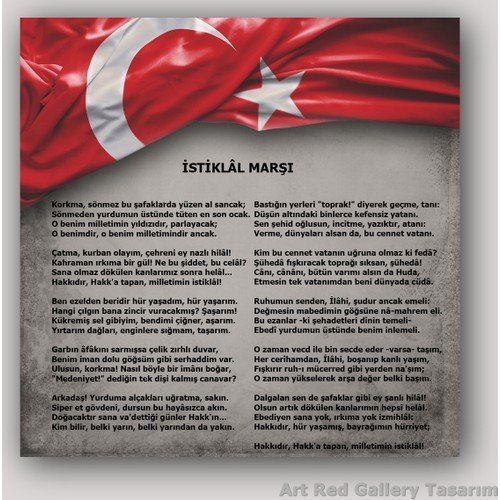 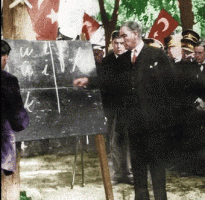 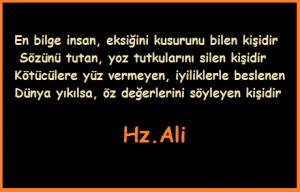 1. BÖLÜM2. BÖLÜMa) Okulun TarihçesiOkulumuz arşivinde kuruluş tarihine ait resmi kayıt bulunmadığından köyümüzde yaşayan büyüklerin beyanlarından anlaşıldığı üzere 1936 yılında, ilkokul kısmı Milli Eğitim Müdürlüğü bünyesinde hizmete açılmıştır. Ardından 1981 yılında okulumuza sınıf ilavesi yapılmış ve ortaokul kısmı hizmete girmiştir. 1981 yılından bu yana 8 Derslik ile Eğitim – Öğretime devam etmektedir. Okulumuzun adı Hüsniye köyü İlköğretim Okulu iken Milli Eğitim Danışma Kurulunun 22.04.1994 Gün ve 24 sayılı kararı ile Hüsniye İlköğretim Okulu adını almıştır. Yeni tasarı ile okul isimlerinden ‘’köyü’’ ibaresi çıkarılarak Hüsniye İlkokulu ve Hüsniye Ortaokulu olarak ayrılmıştır. Okulumuz 2011-2012 eğitim-öğretim yılında taşımalı eğitim kapsamına alınmış olup Gedelİ, Çifteköy ve Kolsuz’dan gelen öğrenciler okulumuzda taşımalı olarak eğitim görmektedirler. Okulumuz eğitim öğretim hizmetine başladığı ilk yıldan bu yana çağdaş eğitim-öğretimin gerekleri; uygun fiziksel mekanların temini, eğitim-öğretim araç ve gereçlerinin sağlanması, eğitim-öğretim ve yönetim süreç standartlarının belirlenmesi ve en güzel şekilde yürütülmesi konusunda güzel adımlar atmaktadır. Okulumuzda her sınıfta akıllı tahta ve internet bağlantısı bulunmakta olup öğretmen ve öğrencilerin hizmetine sunulmuştur.2016 yılında Fatih projesi kapsamında okulumuza Faz2 akıllı tahtalar kurulmuş olup fiber internet altyapısı ile güçlendirilmiştir. Okulumuz Niğde’deki en başarılı köy okulu olup her    yıl fen liselerine öğrenci kaydetme başarısı göstermektedir. GENEL BİLGİLEROkulumuz Ulukışla İlçesine ., Niğde İline  uzaklıktadır.Okulumuzda 8 şube bulunmaktadır.Okulumuz taşımalı eğitim kapsamında olup Gedeli, Çifteköy ve Kolsuz’da ikamet eden öğrenciler okulumuzda eğitim görmektedir.Sınıflarımızda akıllı tahta, projeksiyon, bilgisayar ve internet bağlantısı vardır.Okulumda güvenlik sekiz güvenlik kamerasıyla 7x24 sağlanmaktadır.Okulumuzda yemekhane mevcuttur.Okulumuzda Ana Sınıfı bulunmaktadır.Okulumuzda anasınıfı dahil toplam 8 şube oluşturulmuş olup  Bilişim Teknolojileri sınıfı ile Fen laboratuvarı bulunmaktadır.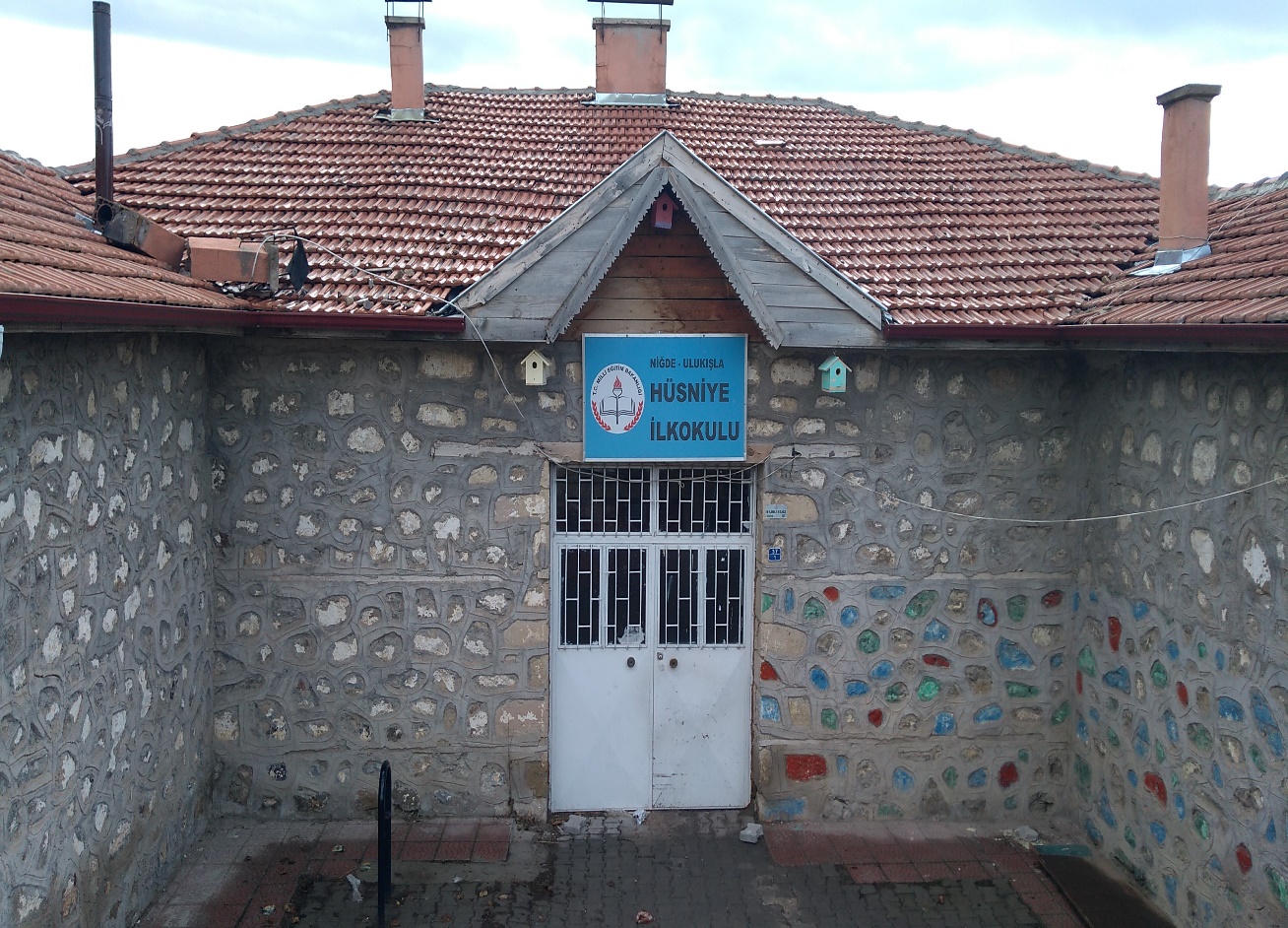 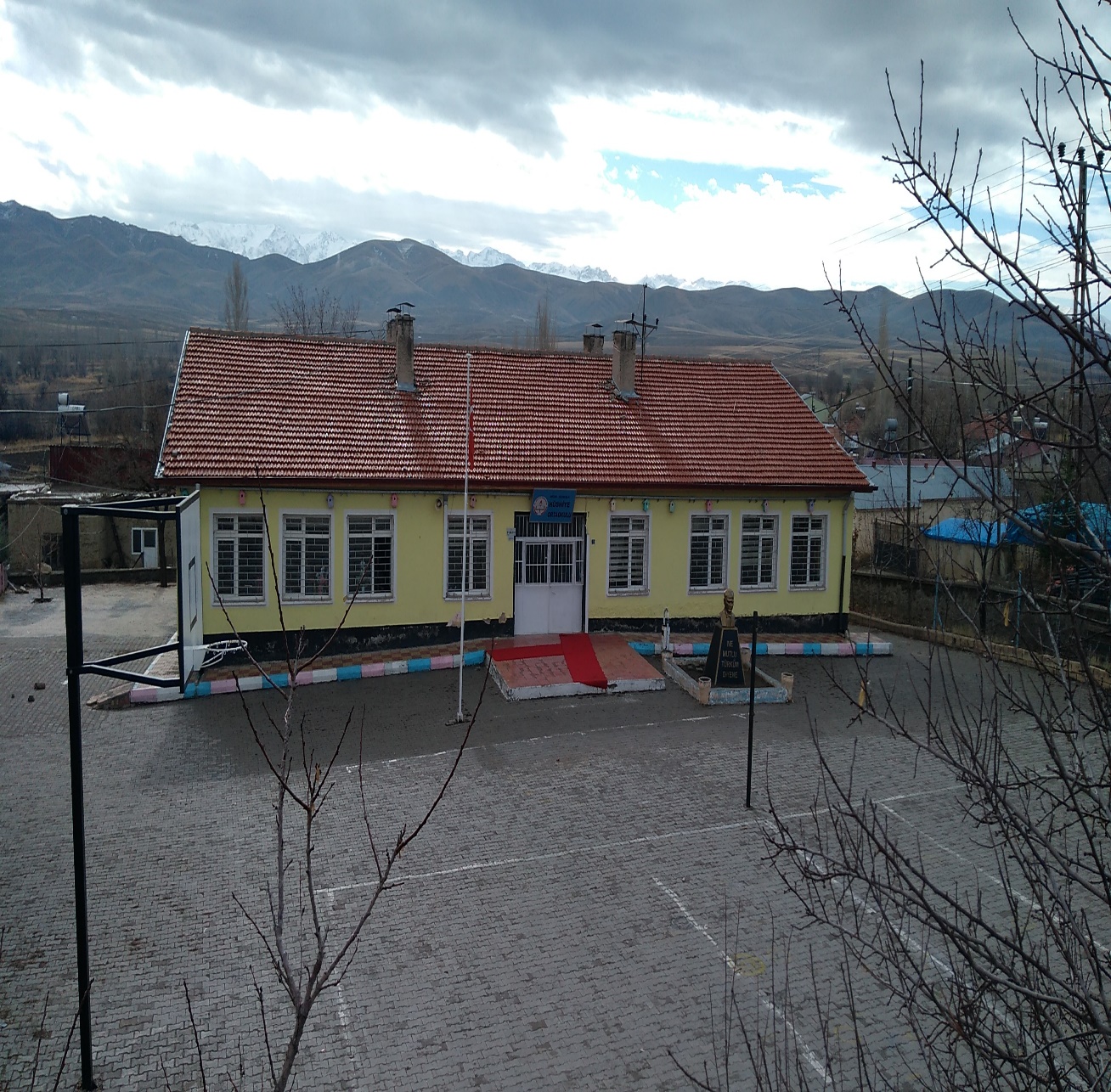 Hüsniye İlkokulu/Ortaokulu 2017-2018 Eğitim öğretim  yılı itibarıyla  Ana sınıfı 1 şube 11 öğrenci; 1. Sınıf 1 şube 12 öğrenci; 2 ve 4.  Sınıflar 1 şube 10 öğrenci; 3. Sınıf 1 şube 9 öğrenci; 5. Sınıf 1 şube 8 öğrenci ; 6. Sınıf 1 şube 19 öğrenci ;7 .sınıf 1 şube 11 öğrenci ve 8. Sınıf 1 şube 11 öğrenci olmak üzere toplamda  91 öğrenci ile  eğitim öğretimine devam etmektedir.   Okul Müdürü,  11 öğretmen, 1 yardımcı hizmetli ile eğitim öğretimi gerçekleştirmenin onurunu yaşıyoruz.b)Okulun Özellikleri: (Yatılı, Gündüzlü, Karma)Gündüzlü, Karmac) Ulusal ve Yerel Başarıları:      Okulumuz son 3 yıldır tübitak 4006 projesine katılmış ve her birinde birbirinden güzel 25’er proje ile bilim araştırmalarına destek olmaktadır. d) Yürütülen ProjelerOkulumuzda aktif olarak yürütülen tek proje KOP okuyor projesi olup kitap okuma saatleri yapılmaktadır. 3. BÖLÜMFiziki İmkanlar1)Binanın ÖzellikleriBinamız betonarme olarak inşa edilmiş olmasına rağmen dış cephesinde yöresel mimari estetiği yansıtan ahşap ve taş işleme kullanılmıştır. Binalarımız toplamda 700 metrekare bir alanda 5 farklı binadan müteşekkildir. Katı yakıtlı kalorifer sistemiyle ısıtılmakta olup elektrik ile aydınlatılmakta, güvenlik kameralarıyla aktif olarak kontrol edilmektedir.  2)DersliklerOkulumuzda şu anda 8 adet derslik mevcuttur. 1 derslik anasınıfı için , 7 derslik şubeler için, 1 derslik laboratuvar kullanılmaktadır. Dersliklerimizde internet erişimi, bilgisayar ve projeksiyon bulunmaktadır. Fatih Projesi kapsamında alt yapı çalışmalara tamamlanmış olup akıllı tahtalarımız fiber internetle desteklenmektedir. 3) Kütüphane DurumuOkulumuzda bir kütüphane bulunmayıp ardiye olarak kullanılan bir oda kütüphane işlevi görmekte ve sınıf kitaplıkları daha aktif olarak kullanılmaktadır. 4)Laboratuar ve BT Sınıfı DurumuOkulumuzda şu anda 1 ( bir ) adet laboratuvarımız, 1(bir) adet de BT sınıfımız mevcuttur. 5)Depo ve Arşiv DurumuOkulumuzda depo ve arşiv odası bulunmamakla birlikte ikisi içinde müstakil yerler temin edilmiştir. 6)Spor Salonu Durumu	 Okulumuzda spor salonu bulunmamaktadır. Öğrencilerimizin ders dışı zamanlarında futbol, voleybol, basketbol ve masa tenisi faaliyetlerini gerçekleştirebilecekleri oyun alanları bulunmaktadır.7)İdare OdalarıOkulumuzda bir müdür odası, bir müdür yardımcısı odası ve bir öğretmenler odası bulunmaktadır.İdari odalarımızın tamamında kesintisiz internet bağlantılı bilgisayarlar ve başta  yazıcılar olmak üzere çevre birimleri mevcut olup donatım yönünden standartlara uygun seviyededir.8)Rehberlik Servisi Okulumuzda öğrenci ve velilere rehberlik ve psikolojik danışmanlık hizmetlerinin verildiği servis bulunmamaktadır.9) Bahçenin AlanıOkulumuz 2500 metrekarelik bir bahçeyi kullanmaktadır. Bahçemizin dış ihata duvarı  vardır ve panel çitler kaymakamlık ve köylere hizmet götürme birliği tarafından yapılacaktır. Bahçe giriş kapısında nöbetçi kulübesi ya da özel güvenlik görevlisi bulunmamaktadır.Okulun bahçesinde yeşil alan için ayrılan kısımda çimlendirme ve ağaçlandırma çalışması yapılmıştır. Toplamda 300 kök muhtelif ağaçlar dikilmiş olup bakımı öğretmen ve öğrencilerin desteği ile yapılmaktadır. 11)Okulun GüvenliğiOkulumuz 24 saat güvenlik kameraları ile izlenmektedir. Güvenlik kameraları 7 (yedi) tanedir.Okul çevresinde öğrencilerimiz için tek tehlike okul önünden geçen ana yoldur. Bunun haricinde herhangi bir risk görülmemektedir. 12)Teknolojik Alt Yapı:Okulumuzda 1 adet BT sınıfı mevcuttur. Tüm idari birimlerde ve öğretmenler odasında bilgisayar, yazıcı ve internet erişimi bulunmaktadır.           Okulumuzda 3 adet çok fonksiyonlu fotokopi makinesi bulunmaktadır.13)Tesisleşme Durumu14)Kantin Durumu: Okulumuzda kantin bulunmamaktadır.Taşımalı öğrencilerimizin yeterli, dengeli ve sağlıklı beslenmeleri için sıcak yemek hizmeti  verilmekle birlikte hijyenik bir ortam sağlanmıştır.4. BÖLÜM OKULUN PERSONEL DURUMUa)Yönetici ve Öğretmen Sayısıb)Diğer Personel Durumuc)Personel Bilgilerid)Kurum KültürüOkulumuzda, eğitimin evrenselliği ilkesi ve “tüm öğrenciler öğrenebilir ve tüm öğretmenler öğretebilir” anlayışı üzerine, akademik bilgiye dayalı bir kurum kültürü oturtulmaya çalışılmaktadır. Bunun bir gereği olarak her türlü öneri, bilgi ve uygulamalar mevzuatına veya akademik bilgi ve kültüre dayandırılmaya çalışılmaktadır.Okulumuz personeli arasında saygı ve empatiye dayalı bir iletişim ve üst düzeyde paylaşım ve yardımlaşma vardır. Bu çerçevede zümre içinde ve zümreler arası işbirliği yapılmaktadır. Toplantılarda mevzuat tekrarından daha çok personeli güçlendirmeye dönük bilgi alış-verişine ağırlık verilmektedir.Okulumuzun başat değeri öğrencidir. Okulumuzun tüm çalışanları değerli ve önemli olmakla birlikte, üretkenlik sağlamada öne çıkanlar daha önemli kabul edilmektedir. Çünkü eğitime üretkenlikle katkı sağlama, okulumuzda öne çıkma konusunda herkes için geçerli tek bir kulvardır.Acil konular dışında tüm kararlar öğretmen kurulunda ya da diğer kurul, ekip ve komisyonlarda alınmaktadır. Kişisel karar ve uygulamalar okulumuzun benimsemediği yönetim anlayışı olarak görülmektedir.Okulumuzda çalışanlar arasında iletişimi ve ilişkileri güçlendirmeye dönük olarak özel günlerde hediyeler alınmakta, hep birlikte yemek yenilmektedir. Bugün için okulumuzun köklü geleneği olarak yılsonu pikniği ve kermes diyebiliriz. Öğretmen-öğrenci-veli üçgeninde fazla bir sorun yaşanmamaktadır. Gözlemlenen bazı sorunlar da iletişimsizlikten kaynaklanmaktadır. Bu bakımdan kurum içi iletişimi geliştirecek yeni yöntemler bulmak gerekmektedir.Bilginin güç olduğuna inanılmakla birlikte bugün artık gücün tek başına kuru bilgide değil, güçlü bir iletişimde olduğunun farkına varılmıştır. Bu bakımdan etkili iletişim ve şeffaflık adına kurul toplantılarının bazı bölümlerine, öğrenci ve velilerin de gözlemci olarak katılmasının sağlanması planlanmaktadır.Öğrencilerimize iyi bir insan, iyi bir vatandaş olma temel hedef olarak kazandırılmaya çalışılmaktadır.Misyonumuz4. VİZYONUMUZVizyonumuz5. BÖLÜMOKULUN ÖĞRENCİ DURUMU1) Yıllara Göre Öğrenci Sayıları2015/2016 Öğretim Yılında Öğrenci Sayısı2016/2017 Öğretim Yılında Öğrenci Sayısı2) Disiplin DurumuÖğrenci Davranış Değerlendirme Kurulu düzenli olarak toplantı yapmaktadır. Disiplin cezası gerektirecek düzeyde disiplin sorunları yaşanmamaktadır.3) Ödül Durumu6. BÖLÜMOKULUN SORUNLARIa)Okul Binası İle İlgili Sorunlar         Ana giriş kapısının yola bakması nedeniyle giriş çıkışlarda araç trafiğine dikkat edilmesi ve karayolları  tarafından kasis yapılması gerekmektedir.	b)Öğretmen veya Yönetici Eksikliği-Fazlalığı:	Okulumuzda öğretmen eksiğimiz veya fazlalığımız bulunmamaktadır. c)Diğer Personelin Sayısı İle İlgili Sorunlar:Hizmet alımı yoluyla 8 ay çalıştırdığımız bir adet personelin de aramıza katılmasıyla yardımcı hizmetler personeli ihtiyacımız çözülmüştür.d)Öğrenci Devam-Devamsızlığı İle İlgili Sorunlar:	Bu hususta büyük bir sorun yaşanmamakla beraber devamsızlığı yasal süreleri aşan öğrencilerin velilerine devamsızlık mektubu yazılarak veliler durumdan haberdar edilip okula davet edilmektedirler. Ayrıca öğrencilerin özürsüz devamsızlıkları SMS sistemiyle veli cep telefonlarına günübirlik olarak iletilmektedir.	Bakanlığımız tarafından hayata geçirilen E-Okul Veli Bilgilendire Sistemi SMS Servisi konusunda velilerimiz bilgilendirilmektedir.Hazırlayan:							Onaylayan:Erdoğan YILMAZ						Levent UZUNGENEL BİLGİLERTEMEL BİLGİLERTEMEL BİLGİLERİLETİŞİM BİLGİLERİİLETİŞİM BİLGİLERİKURUM KODU 712583/715693KURUM MÜDÜRÜLevent UZUNKURUM ADI        Hüsniye İlkokulu/OrtaokuluTELEFON0388 526 32 73KURUM TÜRÜ      İlkokul/OrtaokulFAX 0388 526 32 73YERLEŞİM YERİ  KöyE-POSTA712583@meb.k12.tr715693@meb.k12.trHİZMETE GİRİŞ YILI    1936/1981ADRESHüsniye Köyü küme 1 37/1Ulukışla/ NİĞDE ARSA VE BİNA BİLGİLERİARSA VE BİNA BİLGİLERİARSA VE BİNA BİLGİLERİARSA VE BİNA BİLGİLERİARSA VE BİNA BİLGİLERİARSA VE BİNA BİLGİLERİADA NO          143143BİNA ALANI(m2)         BİNA ALANI(m2)         700PARSEL NO        11AÇIK ALANI(m2)            AÇIK ALANI(m2)            1590TOPLAM ALANI(m2)      TOPLAM ALANI(m2)      3290m2BİNA SAYISI     55DERSLİK SAYISIKULLANILAN     MÜLKİYETİ         Milli Emlak MüdürlüğüMilli Emlak MüdürlüğüDERSLİK SAYISIKULLANILMAYAN0KİRA DURUMU    Kira ÖdenmiyorKira ÖdenmiyorDERSLİK SAYISITOPLAM             8ISINMA ŞEKLİ    KaloriferliKaloriferliLABORATUVAR FEN1YAKIT TÜRÜ       Katı YakıtKatı YakıtLABORATUVAR FEN1LOJMAN SAYISIKALORİFERLİ    ---LABORATUVAR FEN1LOJMAN SAYISISOBALI             -BT SINIFI                                        BT SINIFI                                        1LOJMAN SAYISIDOĞALGAZLI---KÜTÜPHANE                                 KÜTÜPHANE                                 0LOJMAN SAYISITOPLAM            ---ToplamToplam10EĞİTİM OLANAKLARIEĞİTİM OLANAKLARIEĞİTİM OLANAKLARIEĞİTİM OLANAKLARIEĞİTİM OLANAKLARIEĞİTİM OLANAKLARIKÜTÜPHANEKÜTÜPHANEBİLİŞİM / BİLGİSAYARBİLİŞİM / BİLGİSAYARBİLİŞİM / BİLGİSAYARAfiş,Atlas,Harita v.b.   0BİLGİSAYAR SAYISIBT SINIFI16Kitap                          -BİLGİSAYAR SAYISIDİĞER4CD                              ---BİLGİSAYAR SAYISITOPLAM20VCD                            ---İNTERNETİNTERNET1DVD                           ---YAZICIYAZICI3Video Kaset                ---TARAYICITARAYICI0UPSUPS1AKILLI TAHTAAKILLI TAHTA11PROJEKSİYONPROJEKSİYON1ÖĞRENCİ DURUMUÖĞRENCİ DURUMUÖĞRENCİ DURUMUÖĞRENCİ DURUMUÖĞRENCİ DURUMUÖĞRENCİ DURUMUÖĞRENCİ DURUMUÖĞRENCİ DURUMUÖĞRENCİ DURUMUÖĞRENCİ DURUMUÖĞRENCİ DURUMUÖĞRENCİ DURUMUAnasınıfı 1.Sınıf 2.Sınıf 3.Sınıf4.Sınıf5.Sınıf6.Sınıf7.Sınıf8.SınıfTOPLAMErkek763126106243Kız46382295948Toplamlar1112694819111191Şube Sayısı1111111119PERSONEL NORM DURUMUPERSONEL NORM DURUMUPERSONEL NORM DURUMUPERSONEL NORM DURUMUPERSONEL NORM DURUMUPERSONEL NORM DURUMUPERSONEL NORM DURUMUPERSONEL NORM DURUMUPERSONEL NORM DURUMUPERSONEL NORM DURUMUPERSONEL NORM DURUMUPERSONEL NORM DURUMUMüdürMüdür BaşyardımcısıMüdür YardımcısıGörevlendirme ÖğretmenÜcretli ÖğretmenMemurHizmetliHizmet AlımıİşkurTOPLAMNormNorm1--1------------MevcutErkek1--0--1------1MevcutKız0------3-------14MevcutToplamlar1--0--4------16İhtiyaçİhtiyaç----1------00--ÖĞRETMEN NORM DURUMUÖĞRETMEN NORM DURUMUÖĞRETMEN NORM DURUMUÖĞRETMEN NORM DURUMUÖĞRETMEN NORM DURUMUÖĞRETMEN NORM DURUMUÖĞRETMEN NORM DURUMUÖĞRETMEN NORM DURUMUÖĞRETMEN NORM DURUMUÖĞRETMEN NORM DURUMUÖĞRETMEN NORM DURUMUÖĞRETMEN NORM DURUMUÖĞRETMEN NORM DURUMUAnasınıfı ÖğretmeniSınıf Öğretmeniİngilizce ÖğretmeniTürkçeMatematikFen bilimleri,Beden eğitimDin K. ve A.BSosyal BilgilerToplamMevcutErkek121-----14MevcutKız--11111-1-6MevcutToplamlar132111-1111İhtiyaçİhtiyaç---------Sıra NoFiziki İmkânın AdıSayısı1Derslik112Bilişim Teknolojileri Sınıfı13Fen Laboratuarı14Rehberlik Servisi05Spor Salonu06Arşiv Odası07Kütüphane18Müdür Odası19Müdür Yardımcısı Odası110Öğretmenler Odası111Depo012Çok Amaçlı Salon014WC6Laboratuar ve BT Sınıfı DurumuLaboratuar ve BT Sınıfı DurumuLaboratuar ve BT Sınıfı DurumuSıra NoLaboratuar AdıAdet1Fen laboratuarı13Bilişim Teknolojileri (BT) Sınıfı1                                                 SPOR TESİSLERİ                                                 SPOR TESİSLERİ                                                 SPOR TESİSLERİSıra NoFiziki İmkânın Adı     Sayısı    1Basketbol Sahası         1    2Voleybol  Sahası         1Sıra NoGöreviErkekKızToplam1Müdür1-12Müdür Yardımcısı0-03Beden Eğitimi0-04Din Kültürü ve Ahlak Bilgisi0115Fen Bilimleri-116Türkçe-117Matematik1-18İngilizce1129Sosyal Bilgiler1-110Anasınıfı Öğretmeni10111Sınıf Öğretmeni213ToplamToplam7512Sıra NoGöreviErkekKızToplam1Hizmetli0002Geçici Personel(Hizmet Alımı)011ToplamToplam011İDARECİLERİDARECİLERİDARECİLERİDARECİLERSıraADI SOYADIGÖREVİBRANŞI1Levent UZUNOKUL MÜDÜRÜSosyal Bil. Öğrt.ÖĞRETMENLERÖĞRETMENLERÖĞRETMENLERÖĞRETMENLERSıraADI SOYADIBRANŞIKadrolu/Ücretli1Yaşar ÖZŞAHİNAna Sınıfı Kadrolu2Esra YILMAZSınıf ÖğretmenliğiKadrolu3Erdoğan YILMAZSınıf ÖğretmenliğiKadrolu4Ersin KALKANSınıf ÖğretmenliğiKadrolu5Sevil ULUSOYFen Bilimleri/Fen ve TeknolojiKadrolu6Fatih SONGURİngilizceKadrolu7Orçun GÖKSELİngilizceÜcretli Öğretmen8Hatice ERBİLTürkçeÜcretli Öğretmen9Hülya ARIKANDin K. ve Ahlak Bil.Ücretli Öğretmen10Mediha ÖNAL MatematikÜcretli ÖğretmenMEMUR, VHKİ, YARDIMCI HİZMETLİ, PERSONEL DURUMUMEMUR, VHKİ, YARDIMCI HİZMETLİ, PERSONEL DURUMUMEMUR, VHKİ, YARDIMCI HİZMETLİ, PERSONEL DURUMUSıraADI SOYADIStatü (Memur, VHKİ, Sürekli İşçi, İşkur)1Canan KİPERTYÇP Kapsamında Geçici GörevlendirmeANA SINIFI1/A SINIFI2/A SINIFI3/A SINIFI4/A SINIFI5/A SINIFI6/A SINIFI7/A SINIFI8/A SINIFIToplamErkek621711928854Kız5823105115655Toplamlar11103102114131314109Şube Sayısı1111111118ÖĞRENCİ DURUMUÖĞRENCİ DURUMUÖĞRENCİ DURUMUÖĞRENCİ DURUMUÖĞRENCİ DURUMUÖĞRENCİ DURUMUÖĞRENCİ DURUMUÖĞRENCİ DURUMUÖĞRENCİ DURUMUÖĞRENCİ DURUMUÖĞRENCİ DURUMUAnasınıfı 1.Sınıf 2.Sınıf 3.Sınıf4.Sınıf5.Sınıf6.Sınıf7.Sınıf8.SınıfTOPLAMErkek651271172849Kız44823959650Toplam10994102012111499Şube Sayısı1111111118ÖdüllerÖdüllerÖdüllerÖğretim YılıÖğretim Yılı2016/20172016/2017Öğrenci Mevcudu: 4-8. Sınıflar (65 öğrenci)Öğrenci Mevcudu: 4-8. Sınıflar (65 öğrenci)2016/20172016/2017TeşekkürI. Dönem Teşekkür Alan Öğrenci Sayısı2121TeşekkürI. Dönem Teşekkür Alan Öğrenci Yüzdesi%34 %34 TeşekkürII. Dönem Teşekkür Alan Öğrenci Sayısı1919TeşekkürII. Dönem Teşekkür Alan Öğrenci Yüzdesi% 32% 32TakdirI. Dönem Takdir Alan Öğrenci Sayısı3333TakdirI. Dönem Takdir Alan Öğrenci Yüzdesi% 50% 50TakdirII. Dönem Takdir Alan Öğrenci Sayısı3333TakdirII. Dönem Takdir Alan Öğrenci Yüzdesi% 50% 50İftihar BelgesiI. Dönem İfitihar Belgesi Alan Öğrenci Sayısı1010İftihar BelgesiI. Dönem  İfitihar  Belgesi Alan Öğrenci Yüzdesi%17,5%17,5İftihar BelgesiII. Dönem  İfitihar  Belgesi Alan Öğrenci Sayısı1010İftihar BelgesiII. Dönem  İfitihar  Belgesi Alan Öğrenci Yüzdesi%17,5%17,5